Załącznik nr 1OPIS PRZEDMIOTU ZAMÓWIENIAPrzedmiotem zamówienia jest zadanie pn. „Rozbudowa instalacji fotowoltaicznych na potrzeby Zakładu Gospodarki Komunalnej i Mieszkaniowej w Kamieniu Krajeńskim Sp. z o.o.”. Zakres przedmiotowy niniejszego zamówienia dotyczy rozbudowy istniejących na gruncie instalacji fotowoltaicznych w następujących lokalizacjach i mocach:ul. Strzelecka 16, 89-430 Kamień Krajeński (działka nr 489/6 i 488/4, obręb Kamień Krajeński), moc 49,68 kWp – rozbudowa istniejącej instalacji fotowoltaicznej do mocy 99,27 kWp,ul. Dworcowa 21, 89-430 Kamień Krajeński (działka nr 469/5, obręb Kamień Krajeński), moc 49,68 kWp -  rozbudowa istniejącej instalacji fotowoltaicznej do mocy 99,27 kWp,W ramach  zamówienia zostanie wykonana kompleksowa usługa dostawy i montażu konstrukcji, paneli, falownika oraz urządzeń niezbędnych do prawidłowego działania instalacji fotowoltaicznej zgodne ze sztuką techniczną wymaganą do tego rodzaju robót oraz zaleceniami producentów montowanych urządzeń. Wykonanie prac projektowych i robót budowlano-instalacyjnych, polegających na montażu kompletnych instalacji fotowoltaicznych:zakres prac projektowych: - uzyskanie warunków przyłączenia (WP) do sieci dystrybucyjnej dla małej instalacji w rozumieniu ustawy z dnia 20 lutego 2015 r. o odnawialnych źródłach energii (Dz. U. z 2023 r., poz. 1762 z późn. zm.); - opracowanie i uzgodnienie z OSD projektu technicznego (PT) wraz z telemechaniką (obowiązek uzgodnienia projektu technicznego będzie zapisany w wydanych warunkach przyłączeniowych);- wykonanie projektów elektrycznych (zgodnie z wymaganiami Operatora Systemu Dystrybucyjnego);- uzyskanie pozytywnej opinii rzeczoznawcy d/s zabezpieczeń przeciwpożarowych w zakresie przyjętych rozwiązań instalacji fotowoltaicznych o mocy większej niż 6,5 kW;- dobór odpowiednich zabezpieczeń instalacji zgodnie z aktualnymi normami;- wypełnienie i złożenie wniosków wraz z wymaganą dokumentacją do właściwego OSD celem podłączenia małej instalacji do przyłączenia do sieci energetycznej.B) zakres prac budowlano-montażowych:- montaż konstrukcji na gruncie pod moduły PV,- montaż modułów PV na konstrukcji,- montaż inwerterów,- ułożenie tras kablowych i kabli od modułów PV do inwertera,- montaż układu automatyki zabezpieczeniowej i systemowej,- włączenie rozbudowanej części instalacji do istniejącego przewodu przesyłowego, - wykonanie urządzeń na obiektach do kompensacji mocy biernej uwzględniając aktualne obciążenie oraz projektowaną rozbudowę instalacji fotowoltaicznych, oraz konfiguracja urządzeń do kompensacji mocy biernej,- wykonanie prób sprawdzających prawidłowe działanie instalacji i aparatury,- przeprowadzenie wszelkich badań i pomiarów zgodnie z obowiązującymi przepisami prawa i normami technicznymi,- uruchomienie układu i regulacje po przyłączeniu,- sprawdzenie zamontowanych instalacji polegające na: ocenie wizualnej modułów, falownika, konstrukcji i stanu okablowania, pomiarach rezystancji izolacji, napięć i prądu na przewodach, sprawdzenie zabezpieczeń stałych i  zmiennoprądowych, dokonanie regulacji i rozruchu poszczególnych instalacji, przygotowanie protokołów zdawczo-odbiorczych,- przeszkolenie użytkowników z obsługi instalacji,- konfigurację wszystkich falowników, połączenie z siecią Internet oraz zintegrowanie z jednym systemem w celu monitorowania produkcji energii, korzyści ekologicznych i kontroli pracy instalacji z poziomu systemu. System musi być dostępny na urządzenia stacjonarne i mobilne,- podłączenie inwertera do sieci Internet musi umożliwić czytelne przeglądanie i analizę bieżących oraz archiwalnych danych o uzyskiwanych osiągach elektrycznych (ilości wytworzonej energii elektrycznej) poprzez stronę. Wykonawca zapewni dostęp do strony internetowej Zamawiającemu oraz użytkownikowi; zapewnienie dostępu do Internetu leży po stronie użytkownika budynku,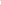 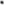 - przekazanie Zamawiającemu kompletnej dokumentacji powykonawczej, w tym dokumentacji geodezyjnej.5. Urządzenia i materiały, które będą użyte do realizacji zamówienia muszą odpowiadać co najmniej minimalnym parametrom technicznym. Materiały wykorzystywane przez Wykonawcę w celu wykonania umowy powinny w szczególności: - odpowiadać wymaganiom określonym w ustawie z dnia 16 kwietnia 2004 r. o wyrobach budowlanych (Dz. U. z 2021 r. poz. 1213),- posiadać wymagane przepisami prawa certyfikaty, aprobaty techniczne,- być dobrane zgodnie z zasadami wiedzy technicznej,- być nowe, wolne od wad, od praw osób trzecich w dacie ich wykorzystania w celu realizacji.6. Zamawiający doprowadzi Internet do miejsca konstrukcji fotowoltaicznej.